.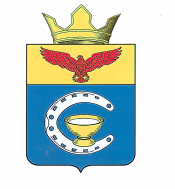 ВОЛГОГРАДСКАЯ ОБЛАСТЬПАЛЛАСОВСКИЙ МУНИЦИПАЛЬНЫЙ РАЙОН
 АДМИНИСТРАЦИЯ САВИНСКОГО  СЕЛЬСКОГО ПОСЕЛЕНИЯП О С Т А Н О В Л Е Н И Е«14 »  января  2019 год	                с. Савинка	                                        №06«О внесении изменений и дополнений в Постановление  № 100 от 16 ноября 2017 года «Об утверждении Административного регламентапредоставления муниципальной услуги«Предоставление земельных участков,находящихся в муниципальной собственностиСавинского сельского поселения,в аренду без проведения торгов»(в редакции Постановлений № 53 от 31.07.2018г.,  №73 от 11.09.2018г., №108 от 17.10.18г.)        С целью приведения законодательства Савинского сельского поселения в соответствии с действующим законодательством, руководствуясь статьей 7 Федерального закона от 06 октября 2003 года № 131-ФЗ «Об общих принципах организации местного самоуправления в Российской Федерации», администрация Савинского сельского поселенияПОСТАНОВЛЯЕТ:       1.Внести изменения и дополнения  в постановление администрации Савинского сельского поселения № 100 от 16 ноября 2017 года «Об утверждении Административного регламента предоставления муниципальной услуги «Предоставление земельных участков,находящихся в муниципальной собственности Савинского сельского поселения, в аренду без проведения торгов» (в редакции Постановлений №53 от 31.07.2018г., №73 от 11.09.2018г., №108 от 17.10.18г..) (далее-постановление):       1.1 Подпункт 3 пункта 2.11 Регламента изложить в следующей редакции:«3) указанный в заявлении о предоставлении земельного участка земельный участок образован в результате раздела земельного участка, предоставленного садоводческому или огородническому некоммерческому товариществу, за исключением случаев обращения с таким заявлением члена этого товарищества (если такой земельный участок является садовым или огородным) либо собственников земельных участков, расположенных в границах территории ведения гражданами садоводства или огородничества для собственных нужд (если земельный участок является земельным участком общего назначения);».1.2Дополнить пункт 2.11 Регламента подпунктом 3.1 следующего содержания:       «3.1) указанный в заявлении о предоставлении земельного участка земельный участок предоставлен некоммерческой организации для комплексного освоения территории в целях индивидуального жилищного строительства, за исключением случаев обращения с заявлением члена этой организации либо этой организации, если земельный участок является земельным участком общего пользования этой организации;».1.3 В подпункте 13 пункта 2.11 Регламента слова «, дачного хозяйства»- исключить.      1.4 Подпункт 16 п. 2.11 Регламента изложить в следующей редакции:      «16) площадь земельного участка, указанного в заявлении о предоставлении земельного участка садоводческому или огородническому некоммерческому товариществу, превышает предельный размер, установленный пунктом 6 статьи 39.10 Земельного кодекса Российской Федерации;».2.Контроль за исполнением настоящего постановления оставляю за собой. 3.Настоящее постановление вступает в силу со дня его официального опубликования (обнародования). Глава Савинского сельского поселения                                                       А.И. КоневРег. № 06 /2019г.